Заказчик№Параметры БРПНаименование Блок розеток вертикальный с мониторингом1 Типы розеток и их количество IEC320 C19 Socket （6）IEC320 C13 Socket（36）Модель  MIK-2G-0U-32A-400-36-C13-6-C19-IEC309-32-3-P-B2 Внутренняя соединительная линия 14 AWG，12 AWG, медный проводник Сертификат EACRU № 03445583 Режим ввода питания Кабельный Количество 4 Кабельная вилка IEC60309 (32A 3P+N+E) IP44  RoHS ДА 5 Спецификация кабеля 5*6мм²*1,8м Комплектация4 комплекта метизов М6, 1 разъем IEC60309 plug (32A 3P+N+E) IP446 Расположение кабельного ввода Верхний Комплектация4 комплекта метизов М6, 1 разъем IEC60309 plug (32A 3P+N+E) IP447 Крепление кабелей Фиксированное кольцо + пыльник Комплектация4 комплекта метизов М6, 1 разъем IEC60309 plug (32A 3P+N+E) IP448 Цвет ЧерныйКомментарииКомментарии9 Габариты (Д*Ш*В) 1838*52*44.4ммКомментарииКомментарии10 Расстояние между центра ми креплений 1818,5ммКомментарииКомментарии11 Длинна корпуса (без креплений) 1784ммКомментарииКомментарии12 Тип установки Установка на кронштейн, установка в кабельный органайзерКомментарииКомментарии13 Направление установки Вертикальная КомментарииКомментарии14 Автоматы защиты 6*1P/16A Hydraulic circuit breakerКомментарииКомментарии15 Контроллер /КомментарииКомментарии16 Номинальное напряжение и ток 345-416В 32АЧертежЧертежЧертежЧертежЧертеж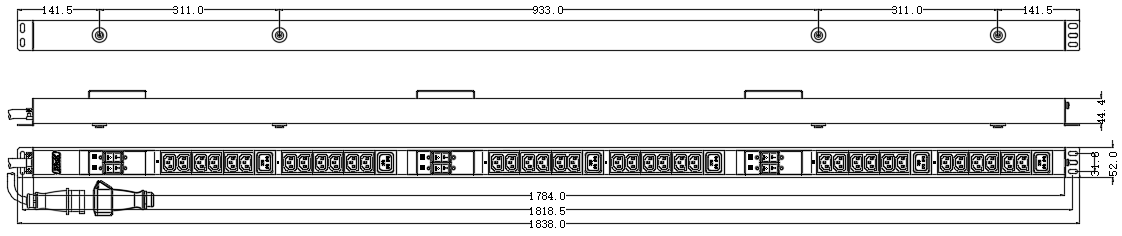 Функции Функции Описание функций Параметр производительности K series Замечания Функции Функции Описание функций Параметр производительности 4 Рабочее напряжениеРабочее напряжениеНапряжение, необходимое для нормальной работы изделия 345-416 В 50/60Hz + Интерфейсы доступаСетевой Мониторинг доступа через Ethernet или LAN 10/100Mb адаптивный -Интерфейсы доступаПоследовательный порт (Serial port) Контроль доступа через последовательный порт RJ45 Interface (RS485) -Интерфейсы доступаПериферийный интерфейсИнтерфейс датчика Интерфейс USB (RS485, один из двух интерфейсов с температурой и влажностью) 12 В. -Интерфейсы доступаПериферийный интерфейс Интерфейс температуры и влажности Интерфейс USB (IIC, один из двух с сенсорным интерфейсом) -Режимы доступаWEBДоступ из браузера Совместимость с ie, Firefox, Chromium и другими основными браузерами, поддержка 256-битного шифрования -Режимы доступаTELNETПростой доступ из командной строки /-Режимы доступаSSHЗашифрованный доступ из командной строки Поддержка версии sshv2 -Режимы доступаSNMPПоддержка централизованного мониторинга по протоколу простого сетевого управления Совместимость с V1, V2C, V3 -Режимы доступаRS485MODBUS RTUprotocol/-Совместимость с операционными системамиСовместимость с операционными системамиПоддержка нескольких операционных системТерминал мониторинга совместим с win7 / win10 / Linux и другими основными операционными системами -Протоколы настройки Для системной интеграции клиентов Разработка протокола Telnet, SSH, SNMP и т.д. -Протоколы настройки RS485 Настраивается в соответствии с клиентским соглашением -Обновление ПООбновление ПОПоддержка обновления ПО Установка последней версии ПО - КонтрольКонтрольУправление включением-выключением каждого выхода Разрывная способность каждого выхода 16A 250В- КонтрольКонтрольВключение и выключение питания последовательно Временной интервал последовательного выключения питания составляет 1 с, а временной интервал последовательного включения питания составляет 1 ~ 60 с, который может быть установлен таким образом, чтобы электрооборудование не запускало оборудование помех одновременно, загрязняя линию и не закрывая главный выключатель линии. -МониторингМониторингОпределение состояния каждого выходного предохранителя Он может отслеживать, выключен ли предохранитель или выходной переключатель не может быть включен или выключен нормально -Опционально МониторингМониторингМониторинг входного напряжения Шаг: 0.1В; Точность: ± 1% Диапазон измерений: 90-350В -МониторингМониторингМониторинг общего входного и выходного тока Шаг: 0.01A; Точность: ± 1% Диапазон измерений: 0.01 ~ 70A -МониторингМониторингМониторинг общей активной мощности Шаг: 1W; Точность: ± 2% -МониторингМониторингМониторинг общего коэффициента мощности Шаг: 0.001; Точность: ± 2% -МониторингМониторингМониторинг общей электрической энергии Шаг: 0.1kwh; Класс точности: 1 -МониторингМониторингМониторинг выходного токаШаг: 0.01A; Точность: ± 1% Диапазон: 0.1 - 20A-МониторингМониторингМониторинг выходной активной мощности Шаг: 1W; Точность: ± 2% -МониторингМониторингМониторинг коэффициента выходной мощности Шаг: 0.001; Точность: ± 2% -МониторингМониторингМониторинг выходов Шаг: 0.1kwh; Класс точности: 1 -МониторингМониторингКонтроль температуры окружающей средыШаг: 0.1 ℃; Точность: ± 0.5 ℃ Диапазон: -40-80 ℃ -Опционально МониторингМониторингМониторинг влажности окружающей средыResolution: 1%; Accuracy: ± 3% RH Range: 01-99% -Опционально МониторингМониторингМониторинг задымленностиЭффективен в помещениях до 25 м² -Опционально МониторингМониторингМониторинг протечек Мониторинг попадания влажности и протечек -Опционально МониторингМониторингИнфракрасный мониторинг движения Максимальное расстояние обнаружения 11 м-Опционально МониторингМониторингКонтроль дверных и оконных проемовМинимальная эффективная дистанция открытия 5 мм. -Опционально МониторингМониторингПредотвращение перенапряжений и мониторинг отказов молниезащиты Отказ не влияет на нормальное использование продукта-Опционально МониторингМониторингПоддержка хаба датчиковCGQ_Sensorbox 10 USB port, 12VDC, 300ma-ОпциональноНастройки тревогиНастройки тревогиПо общему напряжению-Настройки тревогиНастройки тревогиПо потреблению тока-Настройки тревогиНастройки тревогиПо выходному току-Настройки тревогиНастройки тревогиПо температуре-Опционально Настройки тревогиНастройки тревогиПо влажности-Опционально Вывод сигналов тревоги, мониторинга и запросовВывод сигналов тревоги, мониторинга и запросовСигнализация по напряжениюСигнализация над верхним и нижним пределом, звуковая и световая индикация тревоги, сухой контакт, запрос локального мониторинга, последовательный порт (электронная почта, может контролироваться и запрашиваться через WEB, SNMP, telnet / SSH)-Вывод сигналов тревоги, мониторинга и запросовВывод сигналов тревоги, мониторинга и запросовСигнализация по токуСигнализация над верхним и нижним пределом, звуковая и световая индикация тревоги, сухой контакт, запрос локального мониторинга, последовательный порт (электронная почта, может контролироваться и запрашиваться через WEB, SNMP, telnet / SSH)-Вывод сигналов тревоги, мониторинга и запросовВывод сигналов тревоги, мониторинга и запросовОбщая тревога тока утечки 2 уровняСигнализация над верхним и нижним пределом, звуковая и световая индикация тревоги, сухой контакт, запрос локального мониторинга, последовательный порт (электронная почта, может контролироваться и запрашиваться через WEB, SNMP, telnet / SSH)-Вывод сигналов тревоги, мониторинга и запросовВывод сигналов тревоги, мониторинга и запросовСигнал тревоги выходного тока по каждому выходуСигнализация над верхним и нижним пределом, звуковая и световая индикация тревоги, сухой контакт, запрос локального мониторинга, последовательный порт (электронная почта, может контролироваться и запрашиваться через WEB, SNMP, telnet / SSH)-Вывод сигналов тревоги, мониторинга и запросовВывод сигналов тревоги, мониторинга и запросовСигнал об утечке тока по выходу 2 уровняСигнализация о превышении номинального тока-Вывод сигналов тревоги, мониторинга и запросовВывод сигналов тревоги, мониторинга и запросовСигнализация температуры окружающей средыСигнализация над верхним и нижним пределом, звуковая и световая индикация тревоги, сухой контакт, запрос локального мониторинга, последовательный порт (электронная почта, может контролироваться и запрашиваться через WEB, SNMP, telnet / SSH)-ОпциональноВывод сигналов тревоги, мониторинга и запросовВывод сигналов тревоги, мониторинга и запросовСигнализация влажности окружающей средыСигнализация над верхним и нижним пределом, звуковая и световая индикация тревоги, сухой контакт, запрос локального мониторинга, последовательный порт (электронная почта, может контролироваться и запрашиваться через WEB, SNMP, telnet / SSH)-ОпциональноВывод сигналов тревоги, мониторинга и запросовВывод сигналов тревоги, мониторинга и запросовДымовая сигнализация окружающей средыСигнализация над верхним и нижним пределом, звуковая и световая индикация тревоги, сухой контакт, запрос локального мониторинга, последовательный порт (электронная почта, может контролироваться и запрашиваться через WEB, SNMP, telnet / SSH)-ОпциональноВывод сигналов тревоги, мониторинга и запросовВывод сигналов тревоги, мониторинга и запросовСигнализация протечкиСигнализация над верхним и нижним пределом, звуковая и световая индикация тревоги, сухой контакт, запрос локального мониторинга, последовательный порт (электронная почта, может контролироваться и запрашиваться через WEB, SNMP, telnet / SSH)-ОпциональноВывод сигналов тревоги, мониторинга и запросовВывод сигналов тревоги, мониторинга и запросовСигнализация движенияСигнализация над верхним и нижним пределом, звуковая и световая индикация тревоги, сухой контакт, запрос локального мониторинга, последовательный порт (электронная почта, может контролироваться и запрашиваться через WEB, SNMP, telnet / SSH)-ОпциональноВывод сигналов тревоги, мониторинга и запросовВывод сигналов тревоги, мониторинга и запросовСигнализация открытия двериСигнализация над верхним и нижним пределом, звуковая и световая индикация тревоги, сухой контакт, запрос локального мониторинга, последовательный порт (электронная почта, может контролироваться и запрашиваться через WEB, SNMP, telnet / SSH)-ОпциональноВывод сигналов тревоги, мониторинга и запросовВывод сигналов тревоги, мониторинга и запросовСигнализация разомкнутого контура выключателяСигнализация над верхним и нижним пределом, звуковая и световая индикация тревоги, сухой контакт, запрос локального мониторинга, последовательный порт (электронная почта, может контролироваться и запрашиваться через WEB, SNMP, telnet / SSH)-ОпциональноВывод сигналов тревоги, мониторинга и запросовВывод сигналов тревоги, мониторинга и запросовЗащита от перенапряжений и сигнализация отказа молниезащитыСигнализация над верхним и нижним пределом, звуковая и световая индикация тревоги, сухой контакт, запрос локального мониторинга, последовательный порт (электронная почта, может контролироваться и запрашиваться через WEB, SNMP, telnet / SSH)-ОпциональноИндикация на дисплееИндикация на дисплееИндикатор выводаКаждый выход имеет индикатор-ОпциональноИндикация на дисплееИндикация на дисплееLCD ДисплейОтображение тока и напряжения,запрос и отображение информациио продукте и информации о тревоге-Управление ключевымменю на дисплееУправление ключевымменю на дисплееОсновной режимЗапрос и отображение информации о продукте, информации о тревоге, токе и т.д.-Управление ключевымменю на дисплееУправление ключевымменю на дисплееЗвук включения / выключения сигнализации, сухой контактВыключите / включите звуковой сигнал тревоги и выход сухого контакта. Выход сухого контакта имеет два варианта: нормально открытый и нормально закрытый.Пассивный контакт может быть подключен к 2A 250VAC-ОпциональноЗащитыЗащитыМолниезащита и защита от перенапряженийДифференциальный режим: ± 2KV; Общий режим: ± 2KV Расход: 3KA; Максимальный ток разряда: 5KA-ЗащитыЗащитыПлавкий предохранительРазрывное усилие плавкого предохранителя составляет 1500А; для предотвращения отключения питания магистральной линии и аварии энергетического-ОпциональноЗащитыЗащитыАвтоматические выключателиПрименяется для коммутационного питания изделий, предотвращения короткого замыкания от воздействия на магистральную линию, предотвращения перегрузки силового оборудования от катастроф, силой разрыва 6000аа-ЗащитыЗащитыВосстанавливаемая защита от перегрузкиПредотвращение перегрузки энергетического оборудования-ОпциональноЗаписьЗаписьЖурнал тревогиЖурнал записей аварийных сигналов цикла, который можно запрашивать, экспортировать и сохранять, а также удалять.-ЗаписьЗаписьЖурнал действийМожет быть экспортирован для просмотра и удаления-АдминистрированиеАдминистрированиеУправление пользователямиАвторизация, распределение ролей, централизованная аутентификация RADIUS-АдминистрированиеАдминистрированиеСинхронизация часовNTP-Автоматическое распознаваниеАвтоматическое распознаваниеПараметры выходаАвтоматическое распознавание входящего тока, и распознавание разрядности-Автоматическое распознаваниеАвтоматическое распознаваниеПараметры датчиковИнтерфейс датчика не нужно определять, а тип и количество датчиков можно определить в интерфейсе-Автоматическое распознаваниеАвтоматическое распознаваниеПараметры ограниченийЕсли ограничение параметра находится вне диапазона, оно является недопустимым-Автоматическое распознаваниеАвтоматическое распознаваниеМаксимальный выходной ток интеллектуальной идентификации изделия и мощность текущего оборудования.Максимальный выходной ток интеллектуальной идентификации изделия и мощность текущего оборудования.+-СвязьСвязьK и k соединенияИнтерфейс Ethernet, каскад в руке-СвязьСвязьF и F соединенияRS485 bus-